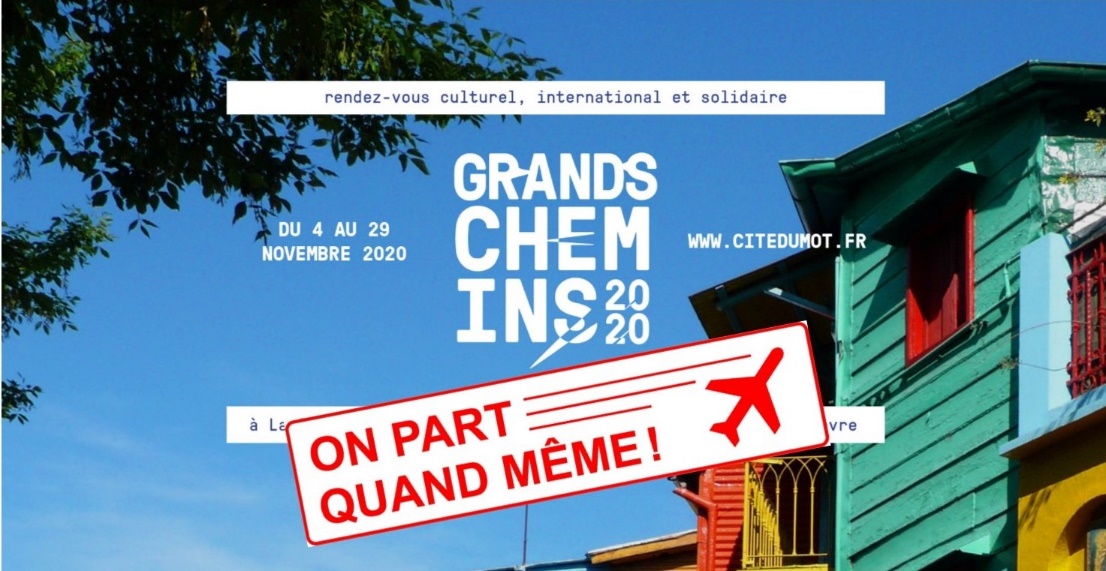 Fiche réponse jeu-concours GRANDS CHEMINS : on part quand même(à renvoyer avant le 25 novembre)1. Quel est le premier pays d’Amérique latine à avoir accueilli les Jeux Olympiques ? Réponse : …….. 2. La Route 40 (Ruta 40) longe la Cordillère des Andes sur plus de 5000 kilomètres de la frontière bolivienne à l’extrême sud du continent. Dans quel pays se situe-t-elle ? ARGENTINE   CHILI   URUGUAY3. Quel est le nom complet de l’artiste peintre mexicaine Frida Kahlo? Réponse : …….. 4. La Cumbia est un genre musical très populaire dans toute l’Amérique latine sous plein de formes différentes. Mais de quel pays est parti la cumbia ? CUBA    PÉROU   COLOMBIE   MEXIQUE5. Quel est le pays d’origine du personnage de BD Mafalda? Réponse : …….. 6. Qu’elle est la boisson chaude typique d’Argentine ? (Même Antoine Griezman en boit !)Réponse : …….. 7. Le terme « lama » est souvent utilisé de manière large pour s'appliquer aux quatre espèces animales proches qui constituent la branche sud-américaine des camélidés: citez-les.Réponses : …….. 8. Trouver l’intrus: parmi ces chapeaux lequel n’est pas d’Amérique Latine? Le Panama Le sombrero Le Borsalino Le Chullo9. Dans quel pays se passe l’intrigue du film d’animation « Coco », co-produit par Pixar et Disney ? Réponse : …….. 10. Le peintre Fernando Botero est : Urugayen Colombien Argentin11. Comment s'appelle la sainte représentée par un squelette féminin ornée d’un chapeau de fleurs et d’une grande robe lors de la fête traditionnelle Día de los muertos au Mexique ? Réponse : …….. 12. Né dans les années 50 à Rio de Janeiro, La bossa nova est devenu l'un des styles musicaux brésiliens les plus connus dans le monde. Mais que signifie « bossa nova » ? Réponse : …….. 13. Qu’elle est la capitale du Panama ? Réponse : …….. 14. Combien d’albums des aventures de Tintin se déroulent en Amérique latine ? 1 2 3 415. Avec quelle plante fabrique-t-on la tequila ? le frangipanier le cactus l’aloé vera  l’agave bleu Quel est le nom du film (1946) d'Alfred Hitchcock mettant en jeu une histoire d'espionnage se déroulant au Brésil ? Réponse : …….. Est-ce que le Machu Picchu est un Pokémon? (Pour les + de 12 ans, les Pokémon sont des personnages de dessin-animé dotés de supers pouvoirs) oui non (C’est Pikachu le Pokémon!)Quel joueur de football d'Amérique latine qui a gagné le plus de ballons d'or ? (6 fois en tout)Réponse : …….. Dans quel pays se trouve le plus grand désert de sel d’Amérique latine ? Réponse : …….. ---------------------------------------------------------------------------------------------------------------¡ SUERTE !---------------------------------------------------------------------------------------------------------------À renvoyer à la Cité du Mot avant le 26 novembre à 9h du matinPAR COURRIER : Jeu-concours / Cité du Mot / 8 cour du Château – 58400 La Charité-sur-LoirePAR EMAIL : info@citedumot.frDEPÔT BOÎTE AUX LETTRES DES POINTS COLLECTE : Cité du Mot, Espace Socio-culturel La Pépinière, Bibliothèque Municipale de La Charité, Toute petite bibliothèque Prémery(NB : cachet de la poste ou date d’envoi d’email ou dépôt dans les points relais faisant foi)NOM PRÉNOM :	…....ADRESSE POSTALE : 	………			………ADRESSE EMAIL : 	………TELEPHONE : 		………Une seule fiche-réponse par participant. Règlement complet disponible sur demande au 03 86 57 99 38 ou info@citedumot.fr	